В  группе «Улыбка было  проведено занятие наблюдение  за улиткой. Цель: дать детям представление о внешнем виде, строение, способе передвижения, среде обитания улитки.Дети, послушайте загадку, кто отгадает, тот узнает, кто будет героем нашего занятия.На себе свой дом таскает,В дождик мало горя знает,Ручек нет и ножек нет!Вот и весь ее секрет.Кто это? (Улитка).Обратить  внимание на ее характерные особенности, с детьми рассматриваем  внешнее строение (тельце, раковина).Воспитатель: Обычно обнаружив улитку, говорят:Улитка, улитка,Высуни рога,Дам тебе кусочек,Тёплого пирога.Воспитатель: улитка не может высунуть рога из раковины, несмотря на обещания дать ей пирога, во-первых, она не любит пирогов, а во-вторых, у нее нет никаких рогов. То, что обычно называют рожками улитки, на самом деле не рожки, а глаза на стебельках.Две антенны на макушке,А сама сидит в избушке,На себе ее везет,Очень медленно ползет.Воспитатель: что нам нужно сделать, чтобы посмотреть по сторонам? (повернуть голову)Воспитатель: правильно, ребята, наша голова поворачивается при помощи шеи. А у нашей улитки шеи нет. Зато у нее есть стебельки, которыми она может вращать и смотреть во все стороны.Воспитатель предлагает детям разглядеть улитку. Если достаточно тепло, улитка раскроется.(Дети наблюдают за улиткой)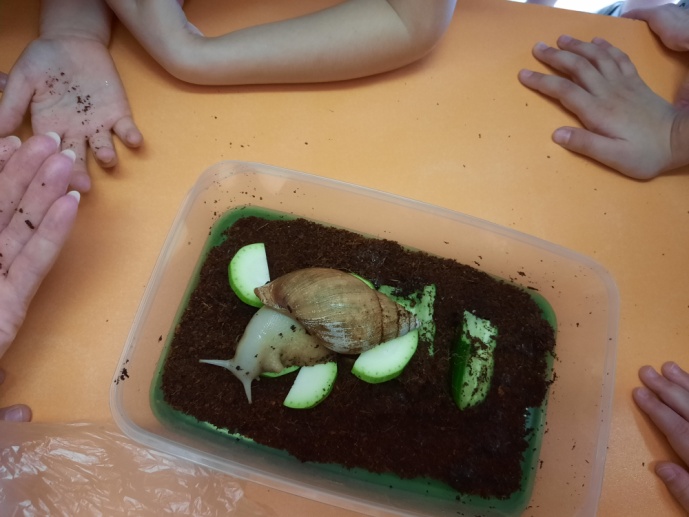 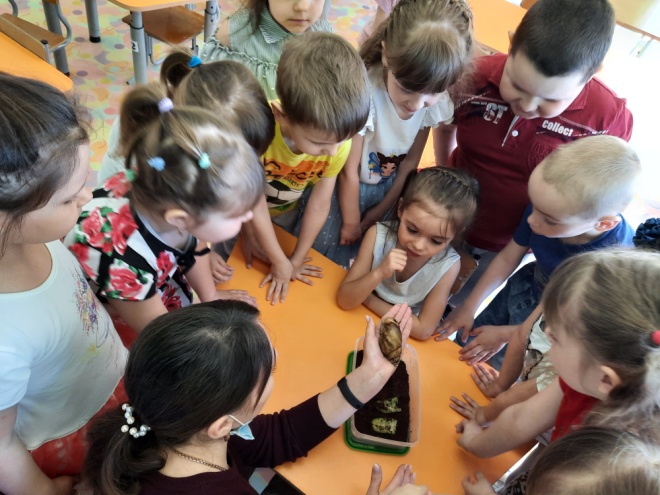 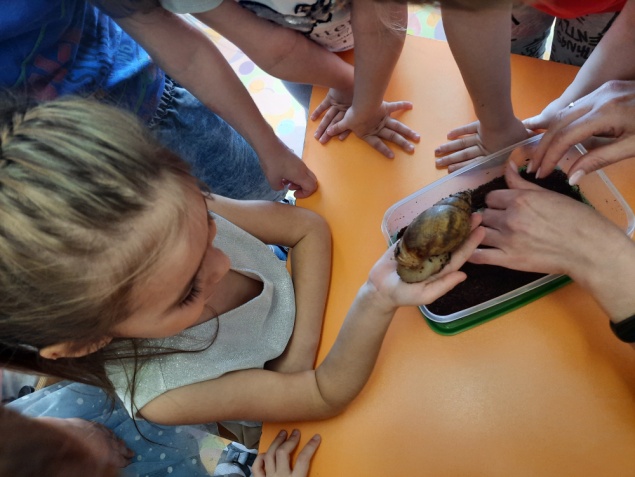 